OBRAZAC 1  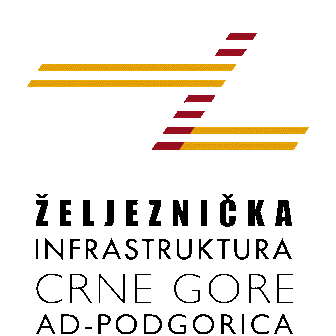 Željeznička infrastruktura Crne Gore AD PodgoricaBroj iz evidencije postupaka javnih nabavki: 16879/3 (46/20)Redni broj iz Plana javnih nabavki: 42Mjesto i datum: Podgorica, 21.12.2020.godineNa osnovu člana 93 stav 1 Zakona o javnim nabavkama („Službeni list CG“, br. 074/19) Željeznička infrastruktura Crne Gore AD Podgorica objavljujeTENDERSKU DOKUMENTACIJUZA OTVORENI POSTUPAK JAVNE NABAVKERezervni djelovi, sklopovi  i potrošni materijal za tešku mehanizacijubroj 16879/3 (46/20)Predmet nabavke se nabavlja:  po partijamaSADRŽAJ TENDERSKE DOKUMENTACIJE1.	POZIV ZA NADMETANJE	32.	TEHNIČKA SPECIFIKACIJA PREDMETA JAVNE NABAVKE	83.	SREDSTVA FINANSIJSKOG OBEZBJEĐENJA UGOVORA O JAVNOJ NABAVCI	224.	METODOLOGIJA VREDNOVANJA PONUDA	235.	UPUTSTVO ZA SAČINJAVANJE PONUDE	246.	NAČIN ZAKLJUČIVANJA I IZMJENE UGOVORA O JAVNOJ NABACI	247.	ZAHTJEV ZA POJAŠNJENJE ILI IZMJENU I DOPUNU TENDERSKE DOKUMENTACIJE	258.	IZJAVA NARUČIOCA O NEPOSTOJANJU SUKOBA INTERESA	269.	UPUTSTVO O PRAVNOM SREDSTVU	27POZIV ZA NADMETANJE I   Podaci o naručiocuII Vrsta postupka- otvoreni postupakIII Predmet javne nabavkeVrsta predmeta javne nabavke Robe Naziv i opis predmeta javne nabavkeCPV – Jedinstveni rječnik javnih nabavkiIV Način nabavke:Nabavka se vrši: po partijamaVI Procijenjena vrijednost predmenta nabavke: Procijenjena vrijednost predmeta nabavke: po partijama je:Partija 1: Rezervni djelovi i potrošni materijal proizvođača TVT “Boris Kidrič” Maribor, Min Lokomotiva, Min Div Svrljig, Honda, Iskra, DMB-Beograd, Sloga-Nova Varoš (ili ekvivalentno)			procijenjene vrijednosti: 20.661,00 €;Partija 2: Potrošni materijal proizvođača TVT “Boris Kidrič” Maribor, Min  Lokomotiva, Min Div Svrljig, Honda,  Iskra, DMB-Beograd, Sloga-Nova Varoš (ili ekvivalentno)					 procijenjene vrijednosti: 12.396,00 €;                                      UKUPNO:            					33.057,00  €.VII Zajednička nabavkaNabavka se sprovodi kao zajednička nabavka: NeVIII Centralizovana nabavkaNabavka je centralizovana: NeIX Jezik ponudePonuda se sačinjava na: crnogorski jezik i drugi jezik koji je u službenoj upotrebi u Crnoj Gori, u skladu sa Ustavom i zakonomX Rok za donošenje odluke o izboru najpovoljnije ponude, odnosno odluke o poništenju postupka javne nabavkeOdluka o izboru najpovoljnije ponude, odnosno odluka o poništenju postupka javne nabavke donijeće se u roku od 30 dana od dana otvaranja ponuda.XI Posebni oblik nabavkePONUDA SA VARIJANTAMAMogućnost podnošenja ponude sa varijantama Varijante ponude nijesu dozvoljene i neće biti razmatrane.REZERVISANA NABAVKA NeXII Uslovi za učešće u postupku javne nabavke i osnovi za isključenjeObavezni usloviU postupku javne nabavke može da učestvuje samo privredni subjekat koji: 1) nije pravosnažno osuđivan i čiji izvršni direktor nije pravosnažno osuđivan za neko od krivičnih djela sa obilježjima: a) kriminalnog udruživanja; b) stvaranja kriminalne organizacije; c) davanje mita; č) primanje mita; ć) davanje mita u privrednom poslovanju; d) primanje mita u privrednom poslovanju; dž) utaja poreza i doprinosa; đ) prevare; e) terorizma; f) finansiranja terorizma; g) terorističkog udruživanja; h) učestovanja u stranim oružanim formacijama; i) pranja novca; j) trgovine ljudima; k) trgovine maloljetnim licima radi usvojenja; l) zasnivanja ropskog odnosa i prevoza lica u ropskom odnosu; 2) je izmirio sve dospjele obaveze po osnovu poreza i doprinosa za penzijsko i zdravstveno osiguranje.Dokazivanje ispunjenosti obaveznih uslovaIspunjenost obaveznih uslova dokazuje se na osnovu uvjerenja ili potvrde:1) nadležnog organa izdatog na osnovu kaznene evidencije, u skladu sa propisima države u kojoj privredni subjekat ima sjedište, odnosno u kojoj izvršni direktor tog privrednog subjekta ima prebivalište, 2) organa uprave nadležnog za poslove naplate poreza, odnosno nadležnog organa države u kojoj privredni subjekat ima sjedište. Uslovi sposobnosti privrednog subjektaPrivredni subjekat mora da ispunjava uslove sposobnosti:   za obavljanje djelatnosti,   stručne i tehničke osposobljenosti.B1. Uslovi za obavljanje djelatnostiPrivredni subjekat treba da:  je upisan u Centralni registar privrednih subjekata ili drugi odgovarajući registar u državi u kojoj privredni subjekat ima sjedište, Dokazivanje uslova za obavljanje djelatnostiIspunjenost uslova za obavljanje djelatnosti dokazuje se dostavljanjem:  dokaza o registraciji u Centralnom registru privrednih subjekata ili drugom odgovarajućem registru, sa podacima o ovlašćenom licu privrednog subjekta; B3. Stručna i tehnička sposobnostPrivredni subjekat je dužan da posjeduje:  minimum iskustva na kvalitetnom i uspješnom izvršavanju istih ili sličnih poslova iz oblasti predmeta nabavke; Dokazivanje stručne i tehničke sposobnostiStručna i tehnička sposobnost dokazuje se:  potvrdama izdatih od strane investitora, odnosno korisnika o izvršenim isporukama robe, pruženim uslugama ili izvedenim radovima, tokom prethodnih godina ali ne duže od pet godina, računajući i godinu u kojoj je započet postupak javne nabavke, koje sadrže opis i vrijednost predmeta nabavke, vrijeme realizacije ugovora i konstataciju da je ugovor blagovremeno i kvalitetno izvršen; C. Osnovi za obavezno isključenje iz postupka javne nabavkePrivredni subjekat će se isključiti iz postupka javne nabavke, ako: 1) postoji sukob interesa iz člana 41 stav 1 tačka 2 alineja 1 i 2 ili člana 42 Zakona o javnim nabavkama, 2) ne ispunjava obavezne uslove i uslove sposobnosti privrednog subjekta predviđene tenderskom dokumentacijom, 3) postoji drugi razlog predviđen ovim zakonom.D. Posebni osnovi za isključenje iz postupka javne nabavke Iz postupka javne nabavke isključiće se privredni subjekta koji:   je u postupku stečaja ili likvidacije;  ima neizvršenih ugovorenih obaveza ili značajnih ili trajnih nedostataka tokom izvršavanja zahtjeva iz prethodnog ugovora o javnoj nabavci, javno-privatnom partnerstvu ili koncesiji, čija je posljedica bila raskid ugovora, naknada štete ili druga odgovarajuća sankcija;  je netačno prikazivao činjenice u vezi ispunjenosti uslova u postupku javne nabavke;  je učinio teški profesionalni propust koji dovodi u pitanje njegov integritet. XIII Kriterijum za izbor najpovoljnije ponude: odnos cijene i kvalitetaXIV Način, mjesto i vrijeme podnošenja ponuda i otvaranja ponuda Podnošenje ponuda u pisanoj formi: Ponude se mogu podnijeti:neposrednom podnošenjem na arhivi naručioca na adresi Trg Golootočkih žrtava broj 13, Podgorica.preporučenom pošiljkom sa povratnicom na adresi neposrednom podnošenjem na arhivi naručioca na adresi Trg Golootočkih žrtava broj 13, Podgorica., s tim što ponuda mora biti uručena od strane poštanskog operatora najkasnije do roka određenog za podnošenje ponude, radnim danima od 07 sati do 15 sati, zaključno sa danom 15.01.2021. godine do 12 sati.Otvaranje ponuda, kome mogu prisustvovati ovlašćeni predstavnici ponuđača sa priloženim punomoćjem potpisanim od strane ovlašćenog lica, održaće se dana  15.01.2021. godine u 12,30 sati, u prostorijama Službenika za javne nabavke, kancelarija broj 15, na adresi Trg Golootočkih žrtava broj 13, Podgorica.. Razlozi hitnosti za skraćenje roka za podnošenje ponuda: Naručilac se opredijelio za kraći rok podnošenja ponude jer shodno mjerama Vlade Crne Gore, od 19.03.2020.godine, kojim su na period od 90 dana bile zabranjene javne nabavke osim hitnih, nismo bili u mogućnosti da pokrenemo i sprovedemo predmetni  postupak u prethodnom periodu.XV Rok važenja ponudeRok važenja ponude je 60 dana od dana otvaranja ponuda.XVI Garancija ponude daPonuđač je dužan dostaviti bezuslovnu i na prvi poziv naplativu garanciju ponude u iznosu od 2 % procijenjene vrijednosti javne nabavke, kao garanciju ostajanja u obavezi prema ponudi u periodu važenja ponude i 7 dana nakon isteka važenja ponude.Garancija ponude će se aktivirati ako ponuđač: 1) odustane od ponude u roku važenja ponude; 2) ne dostavi zahtijevane dokaze prije potpisivanja ugovora; 3) odbije da potpiše ugovor o javnoj nabavci; ili 4) u izjavi privrednog subjekta navede netačne činjenice o ispunjenosti uslova iz člana 111 stav 4 Zakona o javnim nabavkama.XVII Tajnost podatakaTenderska dokumentacija sadrži tajne podatke neTEHNIČKA SPECIFIKACIJA PREDMETA JAVNE NABAVKEPartija 1: Rezervni djelovi i potrošni materijal proizvođača TVT “Boris Kidrič” Maribor, Min Lokomotiva, Min Div Svrljig, Honda, Iskra, DMB-Beograd, Sloga-Nova Varoš (ili ekvivalentno)Partija 2: Potrošni materijal proizvođača TVT “Boris Kidrič” Maribor, Min  Lokomotiva, Min Div Svrljig, Honda,  Iskra, DMB-Beograd, Sloga-Nova Varoš (ili ekvivalentno)Za Partiju 1 i Partiju 2: Način utvrđivanja ekvivalentnosti: Dokazom, tj. sertifikatom, uvjerenjem ili slično, koje izdaju akreditovana sertifikaciona tijela da je ponuđena roba  ekvivalentna traženoj. Zbog specifičnosti predmeta javne nabavke, ne može se odrediti tačna količina predmeta nabavke, predmet nabavke se određuje po jedinici mjere u odnosu na koju se daje ponuda, s obzirom na ukupnu procijenjenu vrijednost nabavkeZahtjevi u pogledu načina izvršavanja predmeta nabavke koji su od značaja za sačinjavanje ponude i izvršenje ugovora Rok izvršenja ugovora je 1 godina od dana zaključivanja ugovora. Mjesto izvršenja ugovora je magacin Naručioca u Podgorici. Rok plaćanja je: 60 dana od dana izvršene isporuke i uredno ispostavljene fakture. Način plaćanja je: virmanski. Uslovi plaćanja su: odloženo. Garantni rok: za djelove važi fabrička garancija Način sprovođenja kontrole kvaliteta Dokaz odnosno sertifikat, koje izdaju akreditovana sertifikaciona tijela o ispunjavanju uslova kvaliteta predmeta nabavke.ili Izvještaj o testiranju, potvrde i drugi načini dokazivanja, kojim se potvrđuje kvalitet rezervnih djelova.  Ponuđač snosi troškove naknade korišćenja patenata i odgovoran je za povredu zaštićenih prava intelektualne svojine trećih lica  Drugi uslovi: Naručilac zadržava pravo da:zahtjeva izvršenje isporuke robe, sukcesivno, po pojedinačnim zahtjevima u zavisnosti od trenutnih potreba.Rok isporuke: minimalno: 1 dan od dana prijema sukcesivnog zahtjeva;maksimalno 10 dana od dana prijema sukcesivnog zahtjeva.SREDSTVA FINANSIJSKOG OBEZBJEĐENJA UGOVORA O JAVNOJ NABAVCIPonuđač čija ponuda bude izabrana kao najpovoljnija je dužan da uz potpisan ugovor o javnoj nabavci dostavi naručiocu: garanciju za dobro izvršenje ugovora u iznosu od 5% od vrijednosti ugovora METODOLOGIJA VREDNOVANJA PONUDANaručilac će u postupku javne nabavki izabrati ekonomski najpovoljniju ponudu, primjenom pristupa isplativosti, po osnovu kriterijuma:  odnos cijene i kvaliteta UPUTSTVO ZA SAČINJAVANJE PONUDEPonude se sačinjavaju u skladu sa tenderskom dokumentacijom i Pravilnikom o sadržaju ponude i uputstvu za sačinjavanje i podnošenje ponude. Ispunjenost uslova za učešće u postupku javne nabavke dokazuje se izjavom privrednog subjekta, koja se sačinjava na obrascu datom u Pravilniku o obrascu izjave privrednog subjekta.Ponuđač je dužan da tačno i nedvosmisleno popuni Izjavu privrednog subjekta u skladu sa zahtjevima iz tenderske dokumentacijeNAČIN ZAKLJUČIVANJA I IZMJENE UGOVORA O JAVNOJ NABACINaručilac zaključuje ugovor o javnoj nabavci u pisanom ili elektronskom obliku sa ponuđačem čija je ponuda izabrana kao najpovoljnija, nakon izvršnosti odluke o izboru najpovoljnije ponude. Ugovor o javnoj nabavci mora da bude u skladu sa uslovima utvrđenim tenderskom dokumentacijom, izabranom ponudom i odlukom o izboru najpovoljnije ponude, osim u pogledu iskazivanja PDV-a.Ugovor između naručioca i ponuđača čija je ponuda izabrana kao najpovoljnija, pored uslova koji su propisani ovom tenderskom dokumentacijom, će sadržati i sljedeće:ZAHTJEV ZA POJAŠNJENJE ILI IZMJENU I DOPUNU TENDERSKE DOKUMENTACIJEPrivredni subjekat može da predloži naručiocu da izmijeni i/ili dopuni tendersku dokumentaciju, u roku od osam dana od dana objavljivanja, odnosno dostavljanja tenderske dokumentacije u skladu sa članom 94 st. 4 i 5 Zakona o javnim nabavkama. Privredni subjekat ima pravo da pisanim zahtjevom traži od naručioca pojašnjenje tenderske dokumentacije najkasnije deset dana prije isteka roka određenog za dostavljanje ponuda.Zahtjev se podnosi isključivo u pisanoj formi na adresu naručioca, e-mail-om, telefaxom ili putem ESJN-a. IZJAVA NARUČIOCA O NEPOSTOJANJU SUKOBA INTERESAŽeljeznička infrastruktura Crne Gore AD- PodgoricaBroj: 16879/2Mjesto i datum: Podgorica, 15.12.2020.godineU skladu sa članom 43 stav 1 Zakona o javnim nabavkama („Službeni list CG”, br.74/19), Izjavljujemda u postupku javne nabavke redni broj 42 iz Plana javne nabavke broj 9677 od 17.07.2020.godine za nabavku robe: Rezervni djelovi, sklopovi  i potrošni materijal za tešku mehanizaciju (proizvođača: TVT »Boris Kidrič« Maribor, Min Lokomotiva, Min DivSvrljig, Honda, Iskra, DMB- Beograd, Sloga-Nova Varoši)  (ili ekvivalentno), po partijama kako slijedi: Partija 1: Rezervni djelovi i potrošni materijal proizvođača TVT “Boris Kidrič” Maribor, Min Lokomotiva, Min Div Svrljig, Honda, Iskra, DMB-Beograd, Sloga-Nova Varoš (ili ekvivalentno)Partija 2: Potrošni materijal proizvođača TVT “Boris Kidrič” Maribor, Min  Lokomotiva, Min Div Svrljig, Honda,  Iskra, DMB-Beograd, Sloga-Nova Varoš (ili ekvivalentno), nijesam u sukobu interesa u smislu člana 41 stav 1 tačka 1 Zakona o javnim nabavkama i da ne postoji ekonomski i drugi lični interes koji može uticati na moju nepristrasnost i nezavisnost u ovom postupku javne nabavke.Ovlašćeno lice naručioca: 	VD Izvršnog direktora: Zdravko Medenica  ________________________                  s.r.	Službenik za javne nabavke:		 Adrijana Uglik, 							________________ 			s.r.Lice koje je učestvovalo u planiranju javne nabavke: Direktor Sektora Sektora za održavanje građevinske infrastrukture: 					Ilija Janković 										__________________s.r.Predsjednik komisije za sprovođenje postupka javne nabavke: Filip Janković, spec.sci.pravnih nauka					 _________________________________s.r.Član komisije za sprovođenje postupka javne nabavke: 		Adrijana Uglik, dipl.ecc 						__________________________s.r.Član komisije za sprovođenje postupka javne nabavke:Goran Jovanović, spec.struk.maš.ing. 	                                            __________________________________		s.r.Zamjenik predsjednika komisije za sprovođenje postupka javne nabavke: Radmila Majić, dipl. pravnik						__________________________s.r.UPUTSTVO O PRAVNOM SREDSTVUPrivredni subjekat može da izjavi žalbu protiv ove tenderske dokumentacije Komisiji za zaštitu prava najkasnije deset dana prije dana koji je određen za otvaranje ponuda. Žalba se izjavljuje preko naručioca neposredno, putem pošte preporučenom pošiljkom sa dostavnicom ili elektronskim putem preko ESJN-a. Žalba koja nije podnesena na naprijed predviđeni način biće odbijena kao nedozvoljena.Podnosilac žalbe je dužan da uz žalbu priloži dokaz o uplati naknade za vođenje postupka u iznosu od 1% od procijenjene vrijednosti javne nabavke, a najviše 20.000,00 eura, na žiro račun Komisije za zaštitu prava broj 530-20240-15 kod NLB Montenegro banke A.D.Ukoliko je predmet nabavke podijeljen po partijama, a žalba se odnosi samo na određenu/e partiju/e, naknada se plaća u iznosu 1% od procijenjene vrijednosti javne nabavke te/tih partije/a.Instrukcije za plaćanje naknade za vođenje postupka od strane žalilaca iz inostranstva nalaze se na internet stranici Komisije za zaštitu prava nabavki http://www.kontrola-nabavki.me/.Naziv naručioca:Željeznička infrastruktura Crne Gore AD PodgoricaLice/a za davanje informacija:1.Adrijana Uglik, dipl.ecc2.Goran Jovanović, spec.struk.maš. ing.Adresa: Trg Golootočkih žrtava broj 13, PodgoricaPoštanski broj:81000Sjedište:PodgoricaPIB :  02723816Telefon:+382 (0) 20 441-436+382 (0) 20 441-462Faks:/E-mail adresa:nabavka@zicg.meInternet stranica: www.zicg.meNabavka i isporuka rezervnih djelova, sklopova  i potrošnog materijala za tešku mehanizaciju u svemu prema specifikaciji koja je sastavni dio Tenderske dokumentacije.34913000-0 Razni rezervni djelovir.b.Opis predmeta nabavke u cjelini, odnosno po partiji ili stavkamaBitne karakteristike predmeta nabavke u pogledu kvaliteta, dimenzija, oblika, bezbjednosti, performansi, označavanja, roka upotrebe i dr...Jedinica mjereKoličinaRezervnih djelova I sklopova za krupnu mehanizacijuRezervnih djelova I sklopova za krupnu mehanizacijuRezervnih djelova I sklopova za krupnu mehanizacijuRezervnih djelova I sklopova za krupnu mehanizacijuRezervnih djelova I sklopova za krupnu mehanizacijuAntifrizer PPT 132.129.030.0PPT 132.129.030.0komad1Potisna ploča ø350   TAM 3502-20-00ø350   TAM 3502-20-00komad1Lamela kvačila ø350 (10 žljebova) TAM 3802-30-00ø350 (10 žljebova) TAM 3802-30-00komad1Set zaptivača pojačivača spojnice 5.323.04.00375.323.04.0037komad1Servo pedala kvačila PPT5.323.04.0037PPT5.323.04.0037komad1Sekundarni cilindar kvačila TAM190   355.000.00TAM190   355.000.00komad1Prelivni ventil 4,5 bar4,5 barkomad1Druk pumpa na šasijikomad1Filter goriva (komplet) sa nosačem – dvostruki TAMsa nosačem – dvostruki TAMkomad1Druk ležaj TAM190TAM190komad1Ispusna slavina kondezatakomad1Prelivni ventil Bossh pumpekomad1Držač metlice brisača TAM 4500TAM 4500komad1Vazdušni motor brisača – duži FAP 13/14– duži FAP 13/14komad1Elektromotor brisača 24V jedna osovina24V jedna osovinakomad1Elektromotor brisača 24V dvostruki24V dvostrukikomad1Brojač moto časova 24V24Vkomad1Remenica kompresora TAM F6L413 FTAM F6L413 Fkomad1Semening reduktora TVT “Boris Kidrič”TVT “Boris Kidrič”komad1Drukalicakomad1Set kvačila ø420 TAMø420 TAMkomad1Jabučica gasa ø6ø6komad1Jabučica gasa ø8ø8komad1Jabučica gasa ø10ø10komad1Kvaka sa ključem (Fap 13) (Fap 13)komad1Stopa motora TAM F8L413 FTAM F8L413 Fkomad1PN cilindar 50x30050x300komad1Gumeni nosač kabine pravougaonipravougaonikomad1Gumeni nosač auspuhakomad1Davač pritiska ulja KHD    (0-10)                                 KHD    (0-10)                                 komad1Posuda za glicerin/ Lada/za glicerin/ Lada/komad1Reducir ventil 8 bara8 barakomad1Kompresor za vazduh PPT 411.043.80.70PPT 411.043.80.70komad1Sjedište vozačko (autobuski tip)(remontovano) (autobuski tip)(remontovano)komad1Pneumatski cilindar gašenja TAMTAMkomad1EM dvostruki hidraulični ventil – razvodnik 170075/24V170075/24Vkomad1Spojnica kompresora KHD KHD komad1Granični prekidač sa polugom 24V24Vkomad1Priključna flanša CLARK Ø225CLARK Ø225komad1Izduvni lonac motora F8L413FF8L413Fkomad1Elektromagnet PPT 172420 tip 45/1 - 24VPPT 172420 tip 45/1 - 24Vkomad1HD razvodnik RS 417RS 417komad1Prigušnica 131.0.600 PPT131.0.600 PPTkomad1Hidraulični filter CLARKCLARKkomad1Kompresor  motora BF 1015BF 1015komad1Prekidač jednopolni (prekidač mase) (prekidač mase)komad1Rele sa nožicama (5) 24v – 40A  (5) 24v – 40A komad1Induktivni davač 24 V24 Vkomad1Mikro prekidač 2A2Akomad1Perdotpornik grijača / Iskra (TAM)/ Iskra (TAM)komad1Svjećica grijača motora (TAM) (TAM)komad1Kontakt brava / TAM 2001 / / TAM 2001 / komad1Reflektor dugih I kratkih svijetla/14803 saturnus TAM 2001/14803 saturnus TAM 2001komad1Kućište glavnih osigurača 2x50A2x50Akomad1Prekidač 2-2-ON „RUDI ČAJEVAC”2-2-ON „RUDI ČAJEVAC”komad1Prekidač 2-1-1 P „RUDI ČAJEVAC”2-1-1 P „RUDI ČAJEVAC”komad1Prekidač 1-1 P „RUDI ČAJEVAC”1-1 P „RUDI ČAJEVAC”komad1Potezni prekidač komad1Taster prekidač ut-1ut-1komad1Indikator temperature motora „TELEOPTIK” (za TAM -lampica)„TELEOPTIK” (za TAM -lampica)komad1Davač temperature (kazaljka) „TELEOPTIK” (za TAM) (kazaljka) „TELEOPTIK” (za TAM)komad1Pokazivač temperature motorakomad1Pokazivač pritiska ulja motora TAMTAMkomad1Plafonska svetiljka 15140  / saturnus 15140  / saturnus komad1Alanser AZK 0301  24V  5,4 KW   AZK 0301  24V  5,4 KW   komad1Četkice AZK 0301  24V  5,4 KW   IskraAZK 0301  24V  5,4 KW   Iskrakomad1Magnet potisni AZK 0301  24V  5,4 KW   AZK 0301  24V  5,4 KW   komad1Prekidač magntni AZK 0301  24V  5,4 KW  AZK 0301  24V  5,4 KW  komad1Piksne komplet AZK 0301  24V  5,4 KW   AZK 0301  24V  5,4 KW   komad1Magnet pobudni 24V, 5,4KW24V, 5,4KWkomad1Altenator 28V  80A28V  80Akomad1Regulator sa četkicama 28V28Vkomad1Stator za altenator 28V 80A28V 80Akomad1Diode altenatora 28V 80A28V 80Akomad1Kardansko vratilo  Ø180X1460Ø180X1460komad1AC pumpa  KHDKHDkomad1Potisni ležaj TAM za ø420TAM za ø420komad1Lamela Ø 420Ø 420komad1Radni far – traktorski – traktorski komad1Set ležajeva reduktra TVTTVTkomad1Spojničko pogonsko vratilo ZFVM80ZFVM80komad1Pogonski zupčanik ZF reduktora ZF reduktora komad1Hladnjak za vodu –Lada žiguli 1200–Lada žiguli 1200komad1Sklop motora 413F (cilindar, klip I karike)413F (cilindar, klip I karike)komad1Glava motora 413F komplet413F kompletkomad1Garnituru zaptivača motora F6L 413FF6L 413Fkomad1Garnitura zaptvača motora F8L 413FF8L 413Fkomad1Uložak dizne motora F8L 413FF8L 413Fkomad1Dizna motora BF 1015 kompletBF 1015 kompletkomad1Odušak pretvarača ClarkClarkkomad1Ležaj kardana TAM 75TAM 75komad1Amortizer kardana TAM 75TAM 75komad1Dihtung dekla ventila motora BF 1015motora BF 1015komad1Prednji semening radilice motora BF1015motora BF1015komad1Zadnji semening radilice motora BF1015motora BF1015komad1Vodena pumpa motora BF6M 1015motora BF6M 1015komad1Ručna mazalicakomad1Mazalica M10x1M10x1komad1Sedmopolni utikač i utičnicakomad1Glava mazalice “Pionir” “Pionir”komad1Crijevo mazalicekomad1Dihtung izduvne grane motora 413Fmotora 413Fkomad1Termometar sa živom 5msa živom 5mkomad1Šper ventil zraka komad1Taster motorne kočnicekomad1Elektromagnetni prekidač zraka 24V24Vkomad1Zakačka haube - gumenakomad1Crijevo gumeno 80x1000mm80x1000mmkomad1Rezervni djelovi za sitnu pružnu mehanizaciju (Honda i DMB)Rezervni djelovi za sitnu pružnu mehanizaciju (Honda i DMB)Rezervni djelovi za sitnu pružnu mehanizaciju (Honda i DMB)Rezervni djelovi za sitnu pružnu mehanizaciju (Honda i DMB)Rezervni djelovi za sitnu pružnu mehanizaciju (Honda i DMB)Dihtung cilindra HD 1225 1ZH 7800cilindra HD 1225 1ZH 7800komad1Dihtung karburator HD 16212ZH7800karburator HD 16212ZH7800komad1Filter goriva HD 16955ZE1000HD 16955ZE1000komad1Filter vazduha HD 17210 ZE 0505HD 17210 ZE 0505komad1Karburator Gx270.9.0 16100-ZF6-W31Gx270.9.0 16100-ZF6-W31komad1r.b.Opis predmeta nabavke u cjelini, odnosno po partiji ili stavkamaBitne karakteristike predmeta nabavke u pogledu kvaliteta, dimenzija, oblika, bezbjednosti, performansi, označavanja, roka upotrebe i dr...Jedinica mjereKoličinaVijak kardana  M10x1; L=30mm (sa sigurnosnom maticom)M10x1; L=30mm (sa sigurnosnom maticom)komad1Vijak kardana  M12x1,25 ; L=35mm (sa sigurnosnom maticom)M12x1,25 ; L=35mm (sa sigurnosnom maticom)komad1Filter ulja motora F6L 413Fmotora F6L 413Fkomad1Filter ulja motora BF 6M 1015motora BF 6M 1015komad1Filter goriva motora F6L 413Fmotora F6L 413Fkomad1Filter goriva uložak 0.5 lit.uložak 0.5 lit.komad1Filter goriva uložak 1 lit.uložak 1 lit.komad1Predfiltr goriva Separ 27171Separ 27171komad1Filter vazduha 43.27.12/2043.27.12/20komad1Filter vazduha 12.19.10/2012.19.10/20komad1Filter vazduha 43.27.06/2043.27.06/20komad1Filter vazduha 12.19.09/2012.19.09/20komad1Filter vazduha MAN C23610MAN C23610komad1Crijevo goriva O/H Ok17x400O/H Ok17x400komad1Crijevo goriva O/H Ok19x400O/H Ok19x400komad1Crijevo goriva H/H Ok19x400H/H Ok19x400komad1Crijevo goriva H/H Ok17x400H/H Ok17x400komad1Metlica brisača L=350L=350komad1Metlica brisača L=450L=450komad1Metlica brisača L=610L=610komad1Stega plastična L-350mmL-350mmkomad1Hermetik silikonski crvenisilikonski crvenikomad1Hermetik silikonski-crni /u tubi pod pritiskom/silikonski-crni /u tubi pod pritiskom/komad1Kleme  „+” „-”„+” „-”komad1Kraj kabla / buksne ženskebuksne ženskekomad1Sijalice 24v  55/50w R224v  55/50w R2komad1Sijalice 24v  21w24v  21wkomad1Sijalice 24v  5w24v  5wkomad1Sijalice 24v  3w24v  3wkomad1Sijalice  H3-24v-70w  H3-24v-70wkomad1Sijalica H4  12vH4  12vkomad1Sijalica 24v 1,2w24v 1,2wkomad1Sijalica H4  24v  75 /70wH4  24v  75 /70wkomad1Sijalica H1  24v 70wH1  24v 70wkomad1Sijalica 12v 55/50w12v 55/50wkomad1Sijalica 12v  21w12v  21wkomad1Sijalica 12v  5w12v  5wkomad1Sijalica 12v 21/5w12v 21/5wkomad1Sijalica 12v 3w12v 3wkomad1Sijalica 9w/840-2g119w/840-2g11komad1Topljivi osigurač 8A8Akomad1Topljivi osigurač 16A16Akomad1Automacki osigurač 16A16Akomad1Letva automackih osiguračakomad1Redna klema 2,5 mm2   1/122,5 mm2   1/12komad1Redna klema 6 mm2  1/126 mm2  1/12komad1Akumulator 12V  210Ah /garancija min 30 mjeseca/12V  210Ah /garancija min 30 mjeseca/komad1Akumulator 12V  180Ah /garancija min 2 godine/12V  180Ah /garancija min 2 godine/komad1Akumulator 12V  72Ah /garancija min 2 godine/12V  72Ah /garancija min 2 godine/komad1Akumulator 12V 55Ah210Ah /garancija min 2 godine/12V 55Ah210Ah /garancija min 2 godine/komad1Teflon trake 10mtrake 10mkomad1Sprej odvijačkomad1Sprej WD-40WD-40komad1Sprej čistačkomad1Sprej za ledza ledkomad1Izolir traka plastična 10m10mkomad1Klingerit 0.5mm0.5mmm21Klingerit 1mm1mmm21Harmonika za auspuhe Ø90Ø90m1Harmonika za auspuhe Ø100Ø100m1Harmonika za grijanje AL-papir  Ø80AL-papir  Ø80m1Harmonika za grijanje AL-papir  Ø100AL-papir  Ø100m1Tečni metal 20gr.20gr.komad1Crijevo goriva gumeno ø4mmgumeno ø4mmm1Crijevo goriva gumeno ø5mmgumeno ø5mmm1Crijevo goriva gumeno ø6mmgumeno ø6mmm1Crijevo goriva gumeno ø8mmgumeno ø8mmm1Crijevo goriva gumeno ø10mmgumeno ø10mmm1Crijevo goriva gumeno ø12mmgumeno ø12mmm1Crijevo goriva gumeno ø14mmgumeno ø14mmm1Crijevo goriva gumeno ø16mmgumeno ø16mmm1Pasta za šlajfovanje ventilakomad1Klinasti kaiš  9,5x925kaiš  9,5x925komad1Klinasti kaiš  9,5x950kaiš  9,5x950komad1Klinasti kaiš  9,5x975kaiš  9,5x975komad1Klinasti kaiš  9,5x10009,5x1000komad1Klinasti kaiš  9,5x10259,5x1025komad1Klinasti kaiš  9,5x10509,5x1050komad1Klinasti kaiš  9,5x11009,5x1100komad1Klinasti kaiš  9,5x11509,5x1150komad1Klinasti kaiš  9,5x22009,5x2200komad1Klinasti kaiš  13x97513x975komad1Klinasti kaiš  13x100013x1000komad1Klinasti kaiš  13x102513x1025komad1Klinasti kaiš  13x105013x1050komad1Klinasti kaiš  13x107513x1075komad1Klinasti kaiš  13x110013x1100komad1Klinasti kaiš  13x115013x1150komad1Klinasti kaiš  13x117513x1175komad1Klinasti kaiš  13x125013x1250komad1Klinasti kaiš  20x225020x2250komad1Klinasti kaiš  17x145017x1450komad1Klinasti kaiš  17x175017x1750komad1Bakarna podloška ø14x18x1,5ø14x18x1,5komad1Stega limena pužasta ø10-16mmø10-16mmkomad1Stega limena pužasta ø12-20mmø12-20mmkomad1Stega limena pužasta ø20-32mmø20-32mmkomad1Stega limena pužasta ø25-40mmø25-40mmkomad1Stega limena pužasta ø32-50mmø32-50mmkomad1Stega limena pužasta ø40-60mmø40-60mmkomad1Stega limena pužasta ø50-70mmø50-70mmkomad1Stega limena pužasta ø60-80mmø60-80mmkomad1Stega limena pužasta ø70-90mmø70-90mmkomad1Protočni plastični filter za gorivo D2D2komad1Trake tahografa  125/1125/1komad1Prva pomoć u plastičnoj kutijiu plastičnoj kutijikomad1Svećica kratki navojkratki navojkomad1Svećica dugi navojdugi navojkomad1Ljepilo za vijke 50ml (navoje)Lza vijke 50ml (navoje)komad1Holender M14x1M14x1komad1Dupli nipl M20x1M20x1komad1Spojnica plastičnog crijeva 1010komad1T račva plastična 10plastična 10komad1Smatra se da je izvršena adekvatna isporuka  predmetne robe kada ovlašćeno lice Kupca u mjestu isporuke robe, tj. u magacin Kupca u Podgorici izvrši kvantitativan i kvalitativan  prijem robe, što se potvrđuje odgovarajućim Zapisnikom koji potpisuju ovlašćena lica Kupca i Dobavljača.Zapisnik iz prethodnog stava i u skladu sa njim ispostavljena faktura od strane Dobavljača čine osnov za plaćanje.Vrednovanje ponuda po kriterijumu odnos cijene i kvaliteta vršiće se na sljedeći način:Cijena								 max. 90 bodovaKvalitet							 max.10 bodovaPONUĐENA CIJENA- je opredjeljujući podkriterijum za vrednovanje ponuda. Pod ponuđenom cijenom podrazumjeva se ukupna cijena robe bliže određena Specifikacijom robe ove dokumentacije.Ponuđaču koji ponudi najnižu cijenu dodijeliće se maksimalan broj bodova po ovom podkriterijumu (90), dok se bodovi ostalim ponuđačima dodjeljuju u zavisnosti od odnosa ukupne cijene koju su ponudili i najniže ponuđene cijene po sledećoj formuli:broj bodova =(najniža ponuđena cijena/ ponuđena cijena) x 90  Ako je ponuđena cijena 0,00 EUR-a prilikom vrednovanja te cijene po podkriterijumu najniža ponuđena cijena uzima se da je ponuđena cijena 0,01 EUR.KVALITET se vrednuje na osnovu parametra rok isporuke robe (maksimalno 10 bodova). Pod rokom isporuke robe se podrazumijeva vrijeme za koji će ponuđači isporučiti predmetnu robu od dana prijema zahtjeva za isporuku i iskazuje se u kalendarskim danima.  Naručilac ograničava rok isporuke na sledeći način:Naručilac ograničava rok isporuke: minimalno: 1 dan od dana prijema sukcesivnog zahtjeva;maksimalno 10 dana od dana prijema sukcesivnog zahtjeva.Ponuđaču koji ponudi najkraći rok isporuke, dodijeliće se maksimalan broj bodova po ovom podkriterijumu (10), dok bodovi ostalim ponuđačima dodjeljuju u zavisnosti od odnosa najkraćeg roka isporuke robe i ponuđenog roka isporuke robe po sledećoj formuli:broj bodova =(najkraći rok isporuke robe / ponuđeni rok isporuke robe) x 10 Ponuđaču je obavezan da se, u svojoj ponudi, izjasni o roku isporuke robe koji nudi.Ugovorna kazna U slučaju kašnjenja u isporuci predmetne robe iz stava 1 ovog Ugovora kao i u slučaju kašnjenja u zamjeni neispravne robe ispravnom, Dobavljač je dužan platiti Kupcu iznos ugovorene kazne od 2‰ od vrijednosti ovog Ugovora za svaki dan zakašnjenja, s tim da ukoliko ugovorna kazna pređe iznos od 5% od vrijednosti ugovora ovaj Ugovor se smatra raskinutim.Pravo ugovornih strana na raskid ugovoraUgovorne strane su saglasne da se ugovor može raskinuti pismenim sporazumom koji potpisuju obje ugovorne strane, osim u slučaju da Kupac trpi štetu iz razloga što Dobavljač ne izvršava ili neopravdano kasni sa izvršavanjem svojih obaveza. U tom slučaju Kupac  ima pravo na jednostrani raskid ugovora uz otkazni rok od 30 dana od dana nastupanja razloga za raskid ugovora.Rešavanje pitanja koja nisu regulisana ugovorom i način rešavanje sporovaZa sve što nije regulisano ovim ugovorom primjenjivaće se odredbe Zakona o javnim nabavkama, Zakona o zaštiti i zdravlju na radu,Zakona o obligacionim odnosima, Zakona o željeznici i Zakona o bezbjednosti, organizaciji i efikasnosti željezničkog prevoza i drugih pozitivnih propisa.Ugovorne strane su saglasne da će eventualne sporove rešavati mirnim putem, u duhu dobrih poslovnih običaja i morala. U suprotnom, ugovara se nadležnost Privrednog suda u Podgorici.Ugovorne strane saglasno izjavljuju da su Ugovor pročitale, razumjele i da ugovorne odredbe u svemu predstavljaju izraz njihove stvarne volje.Broj primjeraka ugovora i dostava ugovora nadležnom organuOvaj ugovor je sačinjen u 7 (sedam) primjeraka istovjetnog teksta, od kojih svaka ugovorna strana zadržava po 3 (tri) primjerka i 1 (jedan) primjerak se dostavlja nadležnom organu za javne nabavke Crne Gore. 